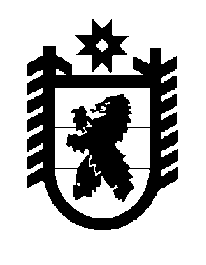 Российская Федерация Республика Карелия    ПРАВИТЕЛЬСТВО РЕСПУБЛИКИ КАРЕЛИЯРАСПОРЯЖЕНИЕ                                от  6 ноября 2014 года № 682р-Пг. Петрозаводск В соответствии с частью 5 статьи 9 Закона Республики Карелия 
от 20 декабря 2013 года № 1759-ЗРК «О бюджете Республики Карелия 
на 2014 год и на плановый период 2015 и 2016 годов», Указом Главы Республики Карелия от 14 февраля 2014 года № 13 «Об утверждении Порядка выделения грантов муниципальным образованиям в целях содействия достижению и (или) поощрения достижения наилучших значений показателей деятельности органов местного самоуправления городских округов и муниципальных районов»:Предоставить гранты следующим муниципальным образованиям, имеющим наивысшие значения комплексной оценки эффективности деятельности органов местного самоуправления городских округов и муниципальных районов за 2013 год:Калевальскому муниципальному району – 1 580,5 тыс. рублей;Костомукшскому городскому округу – 2 272,5 тыс. рублей;Петрозаводскому городскому округу – 1 147,0 тыс. рублей.           ГлаваРеспублики  Карелия                                                             А.П. Худилайнен